اللجنة المعنية بحقوق الإنسان		قرار اعتمدته اللجنة بموجب البروتوكول الاختياري بشأن البلاغ رقم 2014/2380* **البلاغ مقدم من:	أ. س. ت. ب. وأ. ن. ت. ب.الأشخاص المدعى أنهم ضحايا:	صاحبا البلاغالدولة الطرف:	أسترالياتاريخ تقديم البلاغ:	26 آذار/مارس 2014 (تاريخ الرسالة الأولى)المسألة الموضوعية:	الترحيل إلى سري لانكا	قرّرت اللجنة وقف النظر في البلاغ رقم 2014/2380، وذلك في جلستها المعقودة في 13 آذار/مارس 2020، بعد أن أُعلمت بأن صاحب البلاغ قد حصل على تأشيرة حماية مؤقتة تمكنه من البقاء في أستراليا.الأمم المتحدةCCPR/C/128/D/2380/2014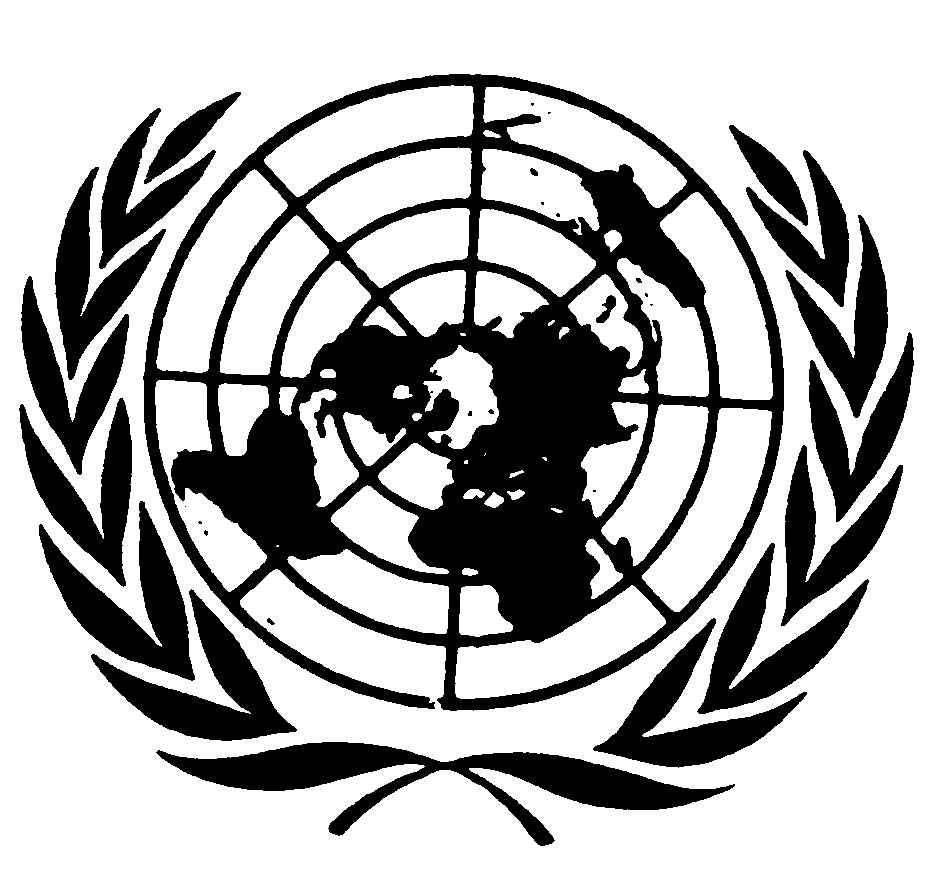 العهد الدولي الخاص بالحقوق المدنية والسياسيةDistr.: General25 August 2020ArabicOriginal: English